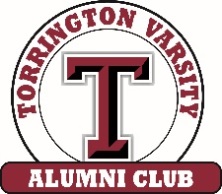 Name: ___________________________________________________________________________________Address: _________________________________________________________________________________ Phone (H): _______________________________  Phone (C): ______________________________________Email:  _________________________________________________________________________________Number of children in family: ___________ 		Number attending college next year: ____________THS ATHLETIC ACTIVITIESDirections: Complete one section for each sport in which you participated. If you received any special recognition in multiple years, please note it below.Sport: ________________________________________   Varsity Letter:   Yes    No Year(s): _______________________________     Captain:  Yes   No	Special Recognition:   All Conference	  All NVL     All State     All New England      All AmericanNotes: __________________________________________________________________________________Sport: ________________________________________   Varsity Letter:   Yes    No Year(s): _______________________________     Captain:  Yes   No	Special Recognition:   All Conference	  All NVL     All State     All New England      All AmericanNotes: __________________________________________________________________________________Sport: ________________________________________   Varsity Letter:   Yes    No Year(s): _______________________________     Captain:  Yes   No	Special Recognition:   All Conference	  All NVL     All State     All New England      All AmericanNotes: __________________________________________________________________________________Sport: ________________________________________   Varsity Letter:   Yes    No Year(s): _______________________________     Captain:  Yes   No	Special Recognition:   All Conference	  All NVL     All State     All New England      All AmericanNotes: __________________________________________________________________________________ACADEMICSGrade Point Average: _________________________ 		Class Rank: ___________________________SCHOOL AND COMMUNITY ACTIVITIESWere you a member of the Varsity Club at THS?	   Yes   No    Years _____________  Were you an officer of the Varsity Club at THS?    Yes   No    Years _____________  
VARSITY ALUMNI ACTIVITIESRaider Run Participant:  Yes	No   Years ________________Raider Run Volunteer:    Yes	No   Years ________________Track Meet Invitational Volunteer:   Yes  No   Years ________________Track Meet Invitational Participant: Yes  No   Years ________________Annual Alumni Day Volunteer: Yes  No   Years ________________Other: ______________________________________________________________________________________ADDITIONAL INFORMATIONPlease provide any additional information or factors that you believe should be considered by the scholarship committee in reviewing your application.________________________________________________________________________________________________________________________________________________________________________________________________________________________________________________________________________________________________________________________________________________________________________________________________________________________________________________________________________________________________________________________________________________________________________________________________________________________________________________________________________________________________________________________________________________________________COLLEGE/UNIVERSITY INFORMATIONCollege or University Attending: ________________________________________________________________Anticipated Major or Course of Study: ____________________________________________________________Anticipated Tuition: ________________________________________________________________________Funds available for educational purposes (dollar amounts)	Scholarships ___________________________ 		School Grants ______________________	Student Loans__________________________   	Work Study ________________________	Summer Work ___________________________________________________________________________        ______________Signature of Applicant							Date_________________________________________________	  ______________Signature of Parent/Guardian						DatePLEASE SCAN THIS DOCUMENT AND SAVE IT AS A PDF ATTATCHMENT AND EMAIL IT TO THE ATTENTION OF:   Paul Denza				 denzapjd1@gmail.comActivityYearsOfficerHours per WeekYes	NoYes	NoYes	NoYes	NoYes	NoYes	No